.BEGIN WITH LYRICS - NO TAGS, NO RESTARTSSTEP STEP HIP BUMPS RLR, TURNING STEPS HIP BUMPS LRLSHUFFLE STEPS RLR STEP TURN, LRL CROSS SHUFFLES STEP TURNR ROCKING CHAIR END AT BACK STEP, CROSS STEP 3/4 TURN LRL ROCKING CHAIR CROSS, L GRAPEVINE STEP TURNS 1/4 1/4REPEAT – ENJOY!Contact: willbeys@aol.comGust of Wind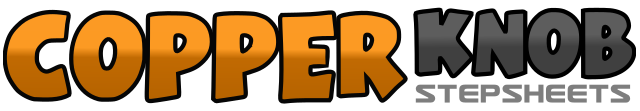 .......Count:32Wall:4Level:Improver.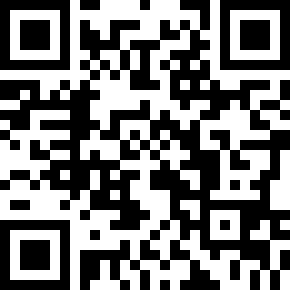 Choreographer:Bobbey Willson (USA) - November 2014Bobbey Willson (USA) - November 2014Bobbey Willson (USA) - November 2014Bobbey Willson (USA) - November 2014Bobbey Willson (USA) - November 2014.Music:Gust of Wind - Pharrell WilliamsGust of Wind - Pharrell WilliamsGust of Wind - Pharrell WilliamsGust of Wind - Pharrell WilliamsGust of Wind - Pharrell Williams........1 2 3&4Step fwd R, step fwd L, Step fwd R w/ hip, hip to left, hip to right5 6 7&8Step fwd L w/ 1/4 turn right, step back R w/ 1/4 turn right, step fwd L w/ hip, hip to right, hip to left1&2 3 4Step fwd R, step L behind R, step fwd R, step fwd L, step back R w/ 1/4 turn to right5&6 7 8Cross L over R, step R behind L, cross L over R, step R to right, step L back w/ 1/4 turn to left1&2&3&4Cross rock R over L, rec on L, step back R diag., rec L, cross R over L, rec on L, step back R diag.5  6  7  8Cross L over R, step R to side, step L to left w/ 1/4 turn to left, step fwd R w/ 1/2 turn to left1&2&3 4Rock back L, rec on R, cross rock L over R, rec on R, step back L, cross R over L5&6  7 8Step L to left, step R behind L, step L to left, step fwd R w/ 1/4 turn to left, step L back w/ 1/4 turn to left